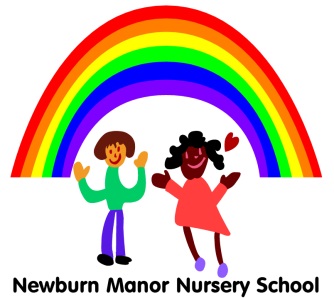 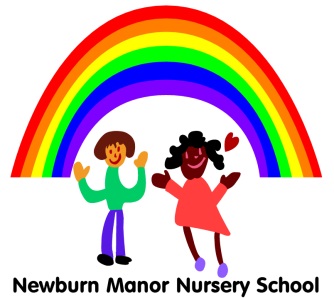 RATIONALE:We believe that children need to develop knowledge, skills and understanding to help them make sense of their world. PURPOSE 1:To provide first hand experiences that encourage children to explore, observe, solve problems, predict, make decisions, and discuss ideas. GUIDELINES:Practitioners plan practical activities which stimulate questions and discussion, allowing children time to predict, solve problems, try out new ideas and build on their experience.They use open-ended questions to develop vocabulary and critical thinking; they help children to reflect on their work and record orally and in other ways if appropriate. Practitioners plan for visitors to, and visits outside the nursery to enrich the children’s first-hand experiences.PURPOSE 2:To provide a well-resourced environment both indoors and outdoors that stimulates children’s interest and curiosity, fostering an enquiring attitude to all aspects of their world; to provide extra experiences and information for children with sensory impairment. GUIDELINES:Practitioners resource the environment with a wide range of tools and materials, with access to plants, animals and objects in the natural environment and real-life situations. Practitioners plan for development of reference skills by providing a wide range of books, CDs, audio and visual reference material.Access is provided to all activities for children with SEN, by the use of appropriate resources and adaptations to equipmentPURPOSE 3:To provide opportunities for the children to become aware of, explore and question issues of differences in gender, ethnicity, language, religion and culture and of SEN and disability. GUIDELINES:Practitioners plan for all children to participate in all activities provided, challenging gender stereotypes.Parents are encouraged to share their knowledge, understanding and experience of faiths, cultures, history and places extending the children’s experience of the varying communities in the world.Resources will reflect the breadth of children’s cultural and religious experiences.PURPOSE 4:To provide opportunities for the children to learn about and use many forms of technology.GUIDELINES:Encourage children to speculate on how things workEncourage children to understand sequences of actions especially when programming toysEnable the children to select and use technology appropriately